 FORMULARIO DE NOMINACIÓN CATEGORÍA PROCESOS COLECTIVOS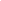 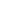 *Indispensable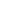 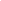 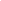 * Indispensable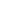 * Indispensable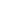 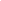 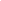 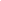 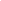 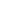 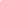 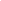 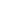 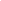 Nombre de la organización, agencia, plataforma que presenta la nominaciónNombre de la organización, agencia, plataforma que presenta la nominaciónNombreFirma de quien lo presenta CargoCargoEntidadEntidadNúmero de identificación y/o NITNúmero de identificación y/o NITTeléfono Oficina – CelularTeléfono Oficina – CelularCorreo electrónico Correo electrónico Sitio WebSitio WebDirecciónCiudad y DepartamentoCATEGORÍA 2(A) Experiencia o proceso colectivo del año: Nivel proceso sociales de base y comunitariosCATEGORÍA 2(B) Experiencia o proceso colectivo del año: Nivel ONG Organización, colectivo u ONG acompañantesPerfil y Datos de Identificación de la persona de contactoPerfil y Datos de Identificación de la persona de contactoNombreOrganización/proceso/experienciaLugar y responsabilidades dentro de la organización/proceso/experiencia que representaLugar y responsabilidades dentro de la organización/proceso/experiencia que representaDirecciónDirecciónTeléfonoCelularE-mailWebMunicipio/DepartamentoMunicipio/DepartamentoDescriba qué tipo de riesgos, amenazas, ataques, estigmatizaciones, judicializaciones, robos de información, allanamientos, detenciones, maltratos ha sufrido en razón de su ejercicio de la defensa de derechos humanos y de qué manera los han afrontado (si ha tramitado o gestionado algunas acciones de incidencia, denuncia o solicitud de protección ante el Estado colombiano, o activado algún mecanismo internacional de protección) Por favor indique ante quién, en qué fechas, cuándo y qué resultados obtuvo. Si cuenta con algún esquema de protección de la UNP u otro medio de protección alternativo. ¿Qué otro tipo de dificultades en cuanto al contexto social, político y económico?Describa el área de trabajo y tema en el marco de los DDHHDescriba quienes son los beneficiarios o destinatarios de su acción:¿De quiénes recibe apoyo/ financiación/acompañamiento y por cuánto tiempo?Narre el impacto y contribución a favor de los DDHH en Colombia que ha tenido la organización, mencionando resultados y logros; procesos generados, cambios de situación, trascendencia de sus agendas públicas y espacios de diálogo político en los que participa:¿Cuáles ha sido los aportes a la lucha contra la impunidad y contra las discriminaciones históricas?¿Cuáles cree que son las contribuciones de la organización a la articulación con redes sociales y de DDHH en Colombia que hayan generado alianzas y trabajos conjuntos en pro de los derechos humanos?Mencione las capacidades con las que cuenta la organización para generar propuestas novedosas para la defensa de los DDHH en Colombia (Promoción de nuevos liderazgos, sensibilización y posicionamiento social favorable del trabajo de defensa de derechos humanos): Primer documentoPrimer documentoNombre:Tipo de documento:Segundo documentoSegundo documentoNombre:Tipo de documentoTercer documentoTercer documentoNombre:Tipo de documentoFotografías máximo 5 en calidad JPG.Fotografías máximo 5 en calidad JPG.